Классный час  «Профессия - архитектор».Цель:  создать условия для знакомства с профессией архитектора.
Задачи:дать представление об архитектуре как виде искусства;расширить знания о видах архитектуры;воспитывать уважение к труду архитектора, чувства гордости к своей Родине;развивать воображение, творческие способности, внимательность, речь.
Ход занятия:- Зачем дети ходят в школу?- Для чего  нужно учиться, получать знания? - Правильно, ребята. Мы учимся в школе,  затем поступаем в институты, колледжи, получаем профессию. - А какие профессии вы знаете? Игра «Азбука профессий»- Отгадайте ребус.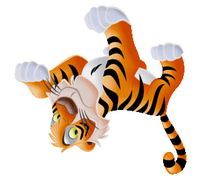 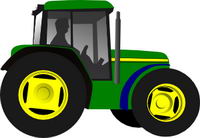 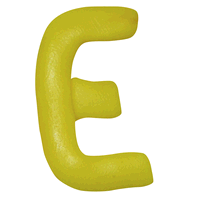 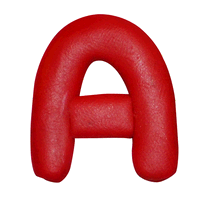 	                                                            , , ,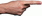                         2  = Х- Правильно. Определите тему нашего классного часа. Поставьте цель. - Попробуйте сначала самостоятельно описать  профессию «архитектор».- Обратимся к   словарю. (Дети читают определение из словаря.) - Архитектор строит дом,Дом многоэтажный.Строит дом карандашомНа листе бумажном.Нужно всё нарисовать,Вычислить, проверить,Все квартиры сосчитать,Лестницы и двери.Чтоб стоял он много лет,Чтобы был в квартире свет,Ванны, умывальникиДля больших и маленьких.- Все здания, которые вокруг нас, можно разделить на группы:1. Жилые, то есть те, в которых живут люди;2. Общественные - те, куда жители приходят учиться, отдыхать, работать, решать важные вопросы.3. Культовые - те, в которых люди молятся и размышляют.- Есть много сооружений, перед которыми хочется остановиться и рассмотреть их. Среди них есть как современные  здания, так и те, что были построены много столетий назад. Архитектура, или зодчество- это искусство  организовывать пространство, которое необходимо для жизни и деятельности людей.По своему назначению архитектуру делят на три основных вида:1. Градостроительство (создание новых городов, посёлков, реконструкция старых городских районов);2. Архитектура объёмных сооружений (жилые дома, театры, школы, магазины, заводы, фабрики);3. Ландшафтная архитектура (сады и парки, городские скверы, бассейны, фонтаны). - Республика Коми, в которой мы живём, тоже славится своими памятниками архитектуры. Здание Духовного училища (1890, архитектор Фёдоров) – объект исторического и культурного наследия Республики Коми. Сейчас здесь размещается Национальная галерея Республики Коми, осуществляющая комплектование, хранение, изучение, экспонирование и популяризацию изобразительного и декоративно-прикладного искусства.Торговый дом братьев Дербенёвых (1908) – объект исторического и культурного наследия Республики Коми. В трёх отделах магазина торговали галантерейными и мануфактурными товарами, церковной утварью, мебелью. Сейчас в здании располагается отдел этнографии Национального музея РК.Водонапорная башня (1954) – памятник истории и культуры республиканского значения, построена по проекту заключенного архитектора А.-Г. Тамвелиуса. Водонапорная башня является историческим символом Инты, отражённым на гербе города.ъПечорский ДКЖ построен в 1949 году как театральное здание культурно-воспитательного отделения «Печоржелдорстроя» МВД СССР. Театральная труппа насчитывала около 140 актеров, певцов, музыкантов. С 1954 – ДК железнодорожников Воркутинского отделенияСеверной железной дороги. Находится на ул. Советской. Внесен в государственный список памятников истории и культуры.Это второе здание в мире ,в котором слышимость как в Колизее.Ансамбль  Троицкого Стефано – Ульяновского монастыря построен в 1866-1917 годах на удивительно красивом месте, на возвышенностях берега Вычегда в с.Ульяново Усть-Куломского района. В огороженной монастырской территории находятся:
1. Церковь Успения Божией Матери (1886 год постройки)
2. Колокольня с храмами во имя прпп. Зосимы и Савватия, чудотворцев Соловецких и во имя свт. Николая, архиеп. Мир Ликийских, чудотв. (1872-1879)
3. Надвратная церковь во имя Архистратига Михаила и Прочих Небесных бесплотных Сил (1877-1880)
4. Каменная часовня во имя иконы Божиев Матери Живоносный Источник (1886).- Люди какой профессии создали такие чудесные  памятники?- Ребята,  какими способностями должен обладать архитектор?  (Должен уметь хорошо ориентироваться в пространстве, представлять в уме будущее сооружение, создавать его образ; должен уметь  проектировать и конструировать; должен иметь хорошее воображение, логическое мышление)- Сегодня я предлагаю вам испытать свои силы в этой очень интересной профессии. Вы – архитекторы, я – заказчик. - Я хотела бы построить необычный дом и у меня есть несколько задумок. Ваша задача спроектировать дом. (Класс делится на 4 группы. Каждой группе предлагается спроектировать дом, проявив свою фантазию, но соблюсти некоторые правила. )    Условия для команд:1 команда:Дом должен быть похож на космический корабль. Дом должен иметь не менее двух этажей.В окраске  дома обязательно должны присутствовать два цвета – синий и жёлтый.2 команда:Дом должен  казаться  одноэтажным, а на самом деле быть трёхэтажным.В доме  обязательно должен быть балкон, но не на первом этаже.Весь первый этаж должен занимать гараж.3 команда:Дом должен быть  двухэтажным.Все окна в доме должны быть  разного размера и разной формы.В окраске дома должны присутствовать все цвета радуги.4 команда: Дом должен быть  одноэтажным.Дверь должна быть такой, чтобы ее удобно было открывать и маленькому человеку, и большому. В окраске дома должны присутствовать  три  холодных цвета.Презентация проектов.- Какую цель мы поставили в начале занятия?- Что нового вы узнали о профессии архитектор?- Как вы думаете, какие учебные предметы необходимо знать будущему архитектору? - Зачем ему нужны математика, русский язык, окружающий мир?Используемая литература:Семенова Галина. Развитие учебно – познавательных мотивов младших школьников// Методическая газета для учителей начальной школы «Начальная школа». –М.: Издательский дом «Первое сентября», 2007, №2. 